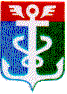 РОССИЙСКАЯ ФЕДЕРАЦИЯПРИМОРСКИЙ КРАЙКОНТРОЛЬНО-СЧЕТНАЯ ПАЛАТА
 НАХОДКИНСКОГО ГОРОДСКОГО ОКРУГА692900 Приморский край, г.Находка, Находкинский пр-т,14тел.(4236) 69-22-91 факс (4236) 74-79-26 E-mail: ksp@ksp-nakhodka.ruЗАКЛЮЧЕНИЕКонтрольно-счётной палаты Находкинского городского округа к проекту решения Думы Находкинского округа «О внесении изменений в бюджет Находкинского городского округа на 2016 год» От 24 октября 2016 годаI. Общие положения.Заключение Контрольно-счётной палаты Находкинского городского округа (далее КСП НГО) на проект Решения Думы Находкинского городского округа «О внесении изменений в бюджет Находкинского городского округа  на 2016 год» (далее – проект Решения) подготовлено в соответствии с Бюджетным кодексом Российской Федерации (далее – Бюджетный кодекс, БК РФ), Уставом Находкинского городского округа, Решением о бюджетном  процессе в Находкинском городском округе» от 30.10.2013г. № 265-НПА (далее – Решение о бюджетном процессе), Решением о Контрольно-счетной палате Находкинского городского округа от 30.10.2013г. № 264-НПА и иными нормативными правовыми актами. Представленный на экспертизу проект Решения подготовлен финансовым управлением администрации Находкинского городского округа и внесён в Контрольно-счётную палату Находкинского городского округа главой Находкинского городского округа А.Е. Гореловым 19.10.2016г. (Распоряжение главы НГО от 19.10.2016г. № 569-р, сопроводительное письмо от 19.10.2016 года исх. № 1-31-2738). Согласно части 1 ст.18 Решения о бюджетном процессе в Находкинском городском округе от 30.10.2013г. № 265-НПА, одновременно с проектом Решения Думы Находкинского городского округа о внесении изменений в Решение о бюджете Находкинского городского округа на текущий финансовый год и плановый период предоставляются следующие документы и материалы:1) сведения об исполнении бюджета Находкинского городского округа за истекший отчетный период текущего финансового года;2) оценка ожидаемого исполнения бюджета Находкинского городского округа в текущем финансовом году;3) пояснительная записка с обоснованием предлагаемых изменений.Документы, представленные одновременно с проектом Решения об изменении местного бюджета, соответствуют перечню форм, утвержденных Решением о бюджетном процессе. Из пояснительной записки, представленной на экспертизу, следует, что проект Решения «О внесении изменений в бюджет Находкинского городского округа на 2016 год» разработан в связи с необходимостью: - внесения изменений в бюджет Находкинского городского округа на 2016 год по доходам и расходам в части изменения бюджетных назначений за счёт собственных средств, средств бюджета вышестоящего уровня и заемных средств;- перераспределения собственных средств с учётом реально сложившейся ситуации по исполнению бюджета текущего года;- внесение поправок в текстовые статьи Решения Думы НГО от 09.12.2015г. № 793-НПА «О бюджете Находкинского городского округа на 2016 год», согласно действующему законодательству.Изменения, внесённые в плановые показатели местного бюджета на 2016 год, предложенные к утверждению, представлены в таблице 1: Таблица 1                                                                                                                                       тыс. рублей                               В соответствии с представленным проектом Решения «О внесении изменений в бюджет Находкинского городского округа на 2016 год», доходы увеличиваются на              119 429,96 тыс. рублей и составят 3 147 906,79 тыс. рублей, расходы увеличиваются на 98 132,05 тыс. рублей и составят 3 372 359,17 тыс. рублей, дефицит бюджета составит 224 452,38 тыс. рублей. II. Доходы бюджета Находкинского городского округа.Изменения на 2016 год по группам доходов представлены в таблице 2:   Таблица 2                                                                  тыс. рублейДоходы бюджета Находкинского городского округа планируется увеличить в целом на сумму 119 429,96 тыс. рублей, в том числе:за счёт увеличения налоговых доходов на сумму 9 447,00 тыс. рублей;за счёт уменьшения неналоговых доходов на сумму 9 447,00 тыс. рублей;за счёт увеличения бюджетных ассигнований по безвозмездным поступлениям на сумму 119 429,96 тыс. рублей, в том числе: увеличения субсидий от других бюджетов на сумму 111 631,80 тыс. рублей:- на мероприятия по содержанию многофункциональных центров предоставления государственных и муниципальных услуг на сумму 2 765,80 тыс. рублей из краевого бюджета,- на капитальный ремонт и ремонт дворовых территорий многоквартирных домов и проездов к дворовым территориям многоквартирных домов населённых пунктов на сумму 13 000,00 тыс. рублей,- на социальные выплаты молодым семьям для приобретения (строительства) жилья эконом – класса на сумму 10 452,03 тыс. рублей из краевого бюджета,- на социальные выплаты молодым семьям для приобретения (строительства) жилья эконом – класса на сумму 11 305,78 тыс. рублей из федерального бюджета,- на поддержку муниципальных программ развития малого и среднего предпринимательства на сумму 846,58 тыс. рублей,- на мероприятия по переселению граждан из аварийного жилищного фонда на сумму 63 039,09 тыс. рублей из Фонда содействия реформированию ЖКХ,- на мероприятия по переселению граждан из аварийного жилищного фонда на сумму 10 222,52 тыс. рублей из краевого бюджета;увеличения субвенций на подготовку и проведение Всероссийской сельскохозяйственной переписи в 2016 году на сумму 287,00 тыс. рублей; увеличения иных межбюджетных трансфертов на сумму 111,16 тыс. рублей, в том числе:- на подключение общедоступных библиотек РФ к сети Интернет и развитие системы библиотечного дела с учетом задачи расширения информационных технологий и оцифровки на сумму 64,16 тыс. рублей,- на комплектование книжных фондов библиотек на сумму 47,00 тыс. рублей;4) за счет увеличения прочих безвозмездных поступлений (пожертвований) на сумму 7 400,00 тыс. рублей, согласно договора пожертвования с ООО «Транснефть-Восток» для МБДОУ «Детский сад № 49» (4 150,00 тыс. рублей) и МБОУ «Средняя общеобразовательная школа № 18» (3 250,00 тыс. рублей).III. Расходы местного бюджета.Проектом предусмотрены расходы в объёме запланированных доходов и дефицита бюджета в сумме 3 372 359,17 тыс. рублей, с увеличением по отношению к расходам по Решению Думы от 30.06.2016г. № 904-НПА на сумму 98 132,05 тыс. рублей, в том числе за счёт увеличения поступлений из бюджетов вышестоящего уровня на сумму 112 029,97 тыс. рублей, увеличения безвозмездных поступлений (пожертвований) на сумму 7 400,00 тыс. рублей, снижения расходов на сумму 21 297,91 тыс. рублей за счет собственных средств, с учетом реально сложившейся ситуации по исполнению бюджета НГО за 9 месяцев 2016 года.В проекте Решения Думы Находкинского городского округа «О внесении изменений в бюджет Находкинского городского округа на 2016 год» предложено внести изменения в Приложение 5 «Распределение бюджетных ассигнований бюджета Находкинского городского округа по разделам, подразделам, целевым статьям и подгруппам видов расходов на 2016 год» и Приложение 6 «Ведомственная структура расходов бюджета Находкинского городского округа на 2016 год».Изменения плановых показателей по расходам представлены в таблице 3:                                                                                                       Таблица 3                                                                      тыс. рублейБюджет Находкинского городского округа по расходам в 2016 году, согласно Решения Думы НГО от 30.06.2016г. № 904-НПА, на 84,58% (2 769 333,09 тыс. рублей) сформирован в структуре муниципальных программ. В связи с предложенными изменениями, в части уточнения расходов на 2016 год, вносятся изменения в Приложение 7 «Распределение бюджетных ассигнований из бюджета Находкинского городского округа на 2016 год по муниципальным программам и непрограммным направлениям деятельности» (таблица 4).  Таблица 4тыс.рублейРасходы на финансирование муниципальных программ увеличены на 109 096,00 тыс. рублей, в сравнении с Решением Думы НГО от 30.06.2016 года № 904-НПА, и составляют 85,35% всех расходов.Расходы по непрограммным мероприятиям составляют 493 930,08 тыс. рублей или 14,64% всех расходов.IV.Дефицит бюджета.Дефицит бюджета Находкинского городского округа, согласно Решения Думы НГО от 30.06.2016г. № 904-НПА составляет 245 750,29 тыс. рублей. Согласно представленному уточнению, предлагается принять дефицит бюджета в размере 224 452,38 тыс. рублей или 14,9% от собственных средств бюджета без учета средств по дополнительному нормативу отчислений по НДФЛ ((224 452,38 / 1 506 559,84 (2 022 950,21 - 516 390,37) = 14,9%). Предлагаемая сумма дефицита бюджета превышает максимально допустимый уровень 10% на сумму средств, принимаемых к исполнению за счет уменьшения остатков средств на счетах в сумме 179 204,50 тыс. рублей, в соответствии с абзацем 3 пункта 3 статьи 92.1 Бюджетного Кодекса РФ. Размер дефицита бюджета без учета остатков средств на счетах составляет 3,0% (45 247,88 / 1 506 559,84).  В связи с предложенными изменениями, в части уточнения расходов на 2016 год, вносятся изменения в Приложение 8 «Программа муниципальных внутренних заимствований НГО на 2016 год» (таблица 5), приложение 10 «Источники внутреннего финансирования дефицита бюджета НГО на 2016 год».Таблица 5тыс.рублейИз вышеизложенного следует, что дефицит бюджета Находкинского городского округа на 2016 год в представленном проекте Решения Думы Находкинского городского округа «О внесении изменений в бюджет Находкинского городского округа на 2016 год» предлагается обеспечивать за счет остатков средств на счетах в сумме 179 204,50 тыс. рублей и муниципальных внутренних заимствований в сумме 45 247,88 тыс. рублей.Выводы.1. Проект Решения Думы Находкинского городского округа «О внесении изменений в бюджет Находкинского городского округа на 2016 год» внесён главой Находкинского городского округа в Контрольно-счётную палату Находкинского городского округа 19.10.2016г. (вх. № 10.2016/166 от 19.10.2016г.). 2. Документы, представленные одновременно с проектом Решения об изменении бюджета НГО, соответствуют перечню форм, утвержденных частью 1 ст.18 Решения о бюджетном процессе в НГО от 30.10.2013г. № 265-НПА. 3. Уточнённые доходы местного бюджета на 2016 год составят 3 147 906,79 тыс. рублей с увеличением на 119 429,96 тыс. рублей. 4. Уточнённые расходы составят 3 372 359,17 тыс. рублей с увеличением на 98 132,05 тыс. рублей. 5. Дефицит бюджета составит 224 452,38 тыс. рублей или 3,0% от собственных средств бюджета без учёта средств по дополнительному нормативу отчислений по НДФЛ и без учёта средств, принимаемых к исполнению за счет уменьшения остатков средств на счетах.6. Расходы на финансирование муниципальных программ увеличены на 109 096,00 тыс. рублей и составляют 85,35% всех расходов (2 878 429,09 тыс. рублей).Заключение.В ходе проверки документов, представленных одновременно с проектом Решения Думы Находкинского городского округа «О внесении изменений в бюджет Находкинского городского округа на 2016 год», нарушений действующего бюджетного законодательства не выявлено.Предложение.С учётом вышеизложенного, Контрольно-счётная палата Находкинского городского округа предлагает Думе Находкинского городского округа при рассмотрении проекта Решения Думы Находкинского городского округа «О внесении изменений в бюджет Находкинского городского округа на 2016 год» учесть данное заключение.И.о. председателя Контрольно-счётной палаты  Находкинского городского округа                                                                  В.В. КравченкоАудитор Контрольно-счётной палаты  Находкинского городского округа                                                                  И.В. Карабанова         Решение Думы от 30.06.2016 г.№ 909-НПАПроектуточнений№ 2Отклонения( +,-)стб.3-стб.21234ДОХОДЫ3 028 476,833 147 906,79+119 429,96РАСХОДЫ3 274 227,123 372 359,17+98 132,05ДЕФИЦИТ-245 750,29-224 452,38+21 297,91Группы доходовРешение Думы от 30.06.2016 г.№ 904-НПАПроектуточнений № 2Отклонения (+,-) стб.3- стб.21234Собственные доходы, в том числе:2 022 950,212 022 950,210,00-Налоговые доходы, в том числе:1 526 243,001 535 690,00+9 447,00Налоги на прибыль (налог на доходы физических лиц)1 053 165,001 079 754,00+26 589,00Акцизы по подакцизным товарам (продукции), производимым на территории РФ16 600,0025 600,00+9 000,00Налоги на совокупный доход: -единый налог на вменённый доход для отдельных видов деятельности-налог, взимаемый в связи с патентной системой налогообложения-единый сельскохозяйственный налог186 300,00185 000,001 300,000,00179 236,00176 000,001 300,001 936,00-7 064,00-9 000,000,00+1 936,00Налоги на имущество:- налог на имущество физических лиц-земельный налог251 578,0030 000,00221 578,00232 500,0021 500,00211 000,00-19 078,00-8 500,00-10 578,00Государственная пошлина18 600,0018 600,000,00-Неналоговые доходы, в том числе:496 707,21487 260,21-9 447,00Доходы от использования имущества, находящегося в государственной и муниципальной собственности396 645,00386 645,00-10 000,00Платежи при пользовании природными ресурсами5 515,007 815,00+2 300,00Доходы от оказания платных услуг и компенсации затрат государства5 400,005 400,000,00Доходы от продажи материальных и нематериальных активов33 000,0033 000,000,00Штрафные санкции, возмещение ущерба27 874,2134 000,21+6 126,00Прочие неналоговые доходы28 273,0020 400,00-7 873,00Безвозмездные поступления1 005 526,621 124 956,58+119 429,96-Безвозмездные поступления от других бюджетов бюджетной системы РФ, в том числе:1 005 526,621 117 556,58+112 029,96Дотации от других бюджетов бюджетной системы РФ5 702,005 702,000,00Субсидии от других бюджетов бюджетной системы РФ55 337,80166 969,60+111 631,80Субвенции от других бюджетов бюджетной системы РФ941 323,92941 610,92+287,00Иные межбюджетные трансферты3 162,903 274,06+111,16-Прочие безвозмездные поступления в бюджеты городских округов0,007 400,00+7 400,00Всего доходов 3 028 476,833 147 906,79+119 429,96РазделыРешение Думы от 30.06.2016г. № 904-НПАПроект изменений №2Отклонения(+/-),стб.3-стб.2.12340100 Общегосударственные вопросы,в том числе:0102 «Функционирование высшего должностного лица МО» 0103 «Функционирование законодательных (представительных) органов государственной власти и представительных органов МО0104 «Функционирование местных администраций»0105 «Судебная система»0106 «Обеспечение деятельности финансовых, налоговых и таможенных органов и органов финансового (финансово-бюджетного) надзора»0111 «Резервные фонды»0113 «Другие общегосударственные вопросы»377 592,191 271,3620 665,0049 736,53594,7024 387,0076 000,00204 937,60383 947,321 667,3618 665,0053 998,33594,7025 587,0071 595,78211 839,14+6 355,13+396,00-2 000,00+4 261,800,00+1 200,00-4 404,22+6 901,540200 Национальная оборона,в том числе:0204 «Мобилизационная подготовка экономики» 293,00293,00293,00293,000,000,000300 Национальная безопасность и правоохранительная деятельность, в том числе:0309 «Защита населения и территории от чрезвычайных ситуаций природного и техногенного характера, гражданская оборона»41 370,0041 370,0042 903,2742 903,27+1 533,27+1 533,270400 Национальная экономика,в том числе:0405 «Сельское хозяйство и рыболовство»0409 «Дорожное хозяйство»0412 «Другие вопросы в области национальной экономии»293 691,681 935,97258 584,2933 171,42297 011,172 222,97260 916,8233 871,38+3 319,49+287,00+2 332,53+699,960500 Жилищно-коммунальное хозяйство,в том числе:0501 «Жилищное хозяйство» 0502 «Коммунальное хозяйство»0503 «Благоустройство»0505 «Другие вопросы в области жилищно-коммунального хозяйства» 466 448,73284 902,7956 683,00105 700,0019 162,94527 139,41351 587,4655 457,9496 851,0723 242,94+60 690,68+66 684,67-1 225,06-8 848,93+4 080,000600 Охрана окружающей среды,В том числе:0605 «Природоохранные мероприятия» 500,00500,00500,00500,000,000,000700 Образование, в том числе:0701 «Дошкольное образование»0702 «Общее образование»0707 «Молодежная политика и оздоровление детей»0709 «Другие вопросы в области образования»1 752 438,07653 022,401 030 355,0131 417,0037 643,661 782 178,12666 180,271 043 669,3831 417,0040 911,47+29 740,05+13 157,87+13 314,370,00+3 267,810800 Культура, кинематография и средства массовой информации,в том числе:0801 «Культура»,0804 «Другие вопросы в области культуры, кинематографии, средств массовой информации»210 139,00172 188,0037 951,00210 791,02189 723,0221 068,00+652,02+17 535,02-16 883,001000 Социальная политика,в том числе:1001 «Пенсионное обеспечение»1003 «Социальное обеспечение населения»1004 «Охрана семьи и детства»,в том числе:«Компенсация части родительской платы за содержание ребенка в дошкольном учреждении»1006 «Другие вопросы в области социальной политики»42 184,005 364,0010 000,0023 347,0023 347,003 473,0064 713,014 864,0031 757,8124 618,2024 618,203 473,00+22 529,01-500,00+21 757,81+1 271,20+1 271,200,001100 Физическая культура и спорт,в том числе:1101 «Физическая культура»1105 «Другие вопросы в области физической культуры и спорта»19 570,4510 150,009 420,4520 282,8510 776,009 506,85+712,40+626,00+86,401300 Обслуживание внутреннего государственного и муниципального долга, в том числе:1301 «Процентные платежи по муниципальному долгу»70 000,0070 000,0042 600,0042 600,00-27 400,00-27 400,00Всего расходов3 274 227,123 372 359,17+98 132,05№ п/пНаименованиеЦелевая статьяРешение Думы от 30.06.16г. № 904-НПАПроект изменений №2Отклонения(+/-),стб.5-стб.41234561«Информатизация администрации Находкинского городского округа» на 2015-2017 годы01000007 421,887 421,880,002«Развитие культуры в Находкинском городском округе» на 2015-2018 годы0200000279 641,00280 265,56+624,563«Поддержка социально ориентированных некоммерческих организаций Находкинского городского округа» на 2015-2017 годы03000001 065,001 065,000,004«Дополнительные меры социальной поддержки отдельных категорий граждан Находкинского городского округа» на 2015-2017 годы040000051 852,0053 123,20+1 271,205«Развитие образования в Находкинском городском округе на 2015-2019 годы»05000001 642 522,411 668 454,62+25 932,216«Развитие дорожного хозяйства Находкинского городского округа» на 2015-2017 годы0600000210 550,48200 357,87-10 192,617«Обеспечение доступным жильем жителей Находкинского городского округа на 2015-2017 годы и на период до 2020 года»0700000282 302,79365 976,41+83 673,628«Развитие жилищно-коммунального хозяйства и создание комфортной среды обитания населения в Находкинском городском округе» на 2015-2017 гг.0800000199 013,00201 939,01+2 926,019«Защита населения и территории Находкинского городского округа от чрезвычайных ситуаций на 2015-2017 годы»090000041 370,0041 370,000,0010«Развитие физической культуры и спорта в Находкинском городском округе» на 2015-2017 годы100000018 600,0018 617,75+17,7511«Развитие туризма в Находкинском городском округе на 2015-2017 годы»1100000200,00200,000,0013«Развитие малого и среднего предпринимательства на территории Находкинского городского округа» на 2015-2017 годы13000001 133,421 980,00+846,5814«Снижение административных барьеров, оптимизация и повышение качества предоставления государственных и муниципальных услуг на базе МФЦ НГО» на 2015-2017 годы140000033 641,1136 406,91+2 765,8015«Комплексные меры по профилактике терроризма и экстремизма в НГО» на 2015-2019 годы150000020,0020,000,0016«Развитие муниципальной службы в администрации НГО на 2012-2016 годы»16000000,001 230,89+1 230,89Всего расходов2 769 333,092 878 429,09+109 096,00Перечень муниципальных внутренних заимствованийРешение Думы от 30.06.16г. № 904-НПАПроект изменений №2Отклонения(+/-),стб.3 – 2.1234Кредиты, полученные Находкинским городским округом от кредитных организаций:146 545,79125 247,88-21 297,91- привлечение кредитов746 545,79895 247,88+148 702,09- погашение основной суммы долга-600 000,00-770 000,00-170 000,00Бюджетные кредиты, привлеченные в бюджет Находкинского городского округа от других бюджетов бюджетной системы РФ:-80 000,00-80 000,000,00- привлечение кредитов0,000,000,00- погашение основной суммы долга-80 000,00-80 000,000,00Итого муниципальных внутренних заимствований:66 545,7945 247,88-21 297,91- привлечение кредитов746 545,79895 247,88+148 702,09- погашение основной суммы долга-680 000,00-850 000,00-170 000,00